20871T1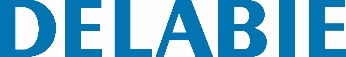 Misturadora eletrónica TEMPOMATIC MIX com bica removível BIOCLIPReferência: 20871T1 Informação para prescriçãoMisturadora eletrónica de lavatório com bica alta orientável removível BIOCLIP H.160.Fornecida com 1 bica removível descartável em Hostaform® reciclável L.180 Ø 22.Módulo eletrónico independente IP65.Alimentação por corrente com transformador 230/12V.Débito limitado a 7 l/min a 3 bar.Corpo e bica com interior liso (reduz os nichos bacterianos).Limpeza periódica parametrizável (pré-regulada de 60 seg. todas as 24h após a última utilização) com a finalidade de evitar a estagnação na rede em caso de não utilização prolongada.Possibilidade de realizar um choque térmico.Detetor de presença infravermelhos antichoque.Corpo em latão maciço cromado com fixação reforçada por 2 pernos roscados em inox. Regulação de temperatura por alavanca Higiene L.100. Flexíveis PEX com filtros e eletroválvulas M3/8".Eletroválvulas a montante da câmara de mistura. Segurança antibloqueio em posição aberta.Dois modos de fecho possíveis :- modo standard : abertura temporizada, fecho automático.- modo ON/OFF: fecho voluntário ou após 30 minutos de abertura.Em modo ON/OFF, posicionar a célula sobre o lado da misturadora.Garantia 10 anos.